Expression écriteEcris un petit texte (au moins 80 mots) pour te présenter : par exemple, tu peux dire ce que tu aimes et ce que tu n’aimes pas, parler de ta famille, etc. Tu devras utiliser les éléments suivants, coche les cases au fur et à mesure pour être sûr(e) de tout utiliser : Can et can’t (au moins une fois chacun) (toolbox 5 p. 19)Le verbe be (toolbox 2 p. 19)Le présent simple (toolbox 3 p. 32)Le présent en be + -ing (toolbox 3 p. 46)Le prétérit simple (toolbox 4 p. 60)________________________________________________________________________________________________________________________________________________________________________________________________________________________________________________________________________________________________________________________________________________________________________________________________________________________________________________________________________________________________________________________________________________________________________________________________________________GrammaireComplète ces phrases en utilisant le verbe be. Quand deux solutions sont possibles (forme complète et forme contractée), écris les deux. (toolbox 2 p. 19)I _______________ French. I _______________ twelve years old.My parents _______________ sociable. They _______________ hardworking too.My maths workbook _______________, but where _______________ my books?You _______________ very sporty: you play basketball, football and netball!_______________ Harry and Max your friends? _______________ Max your best friend?Regarde les réponses de Barry et écris au moins cinq phrases pour parler de ce qu’il sait faire en utilisant can et can’t. (toolbox 5 p. 19)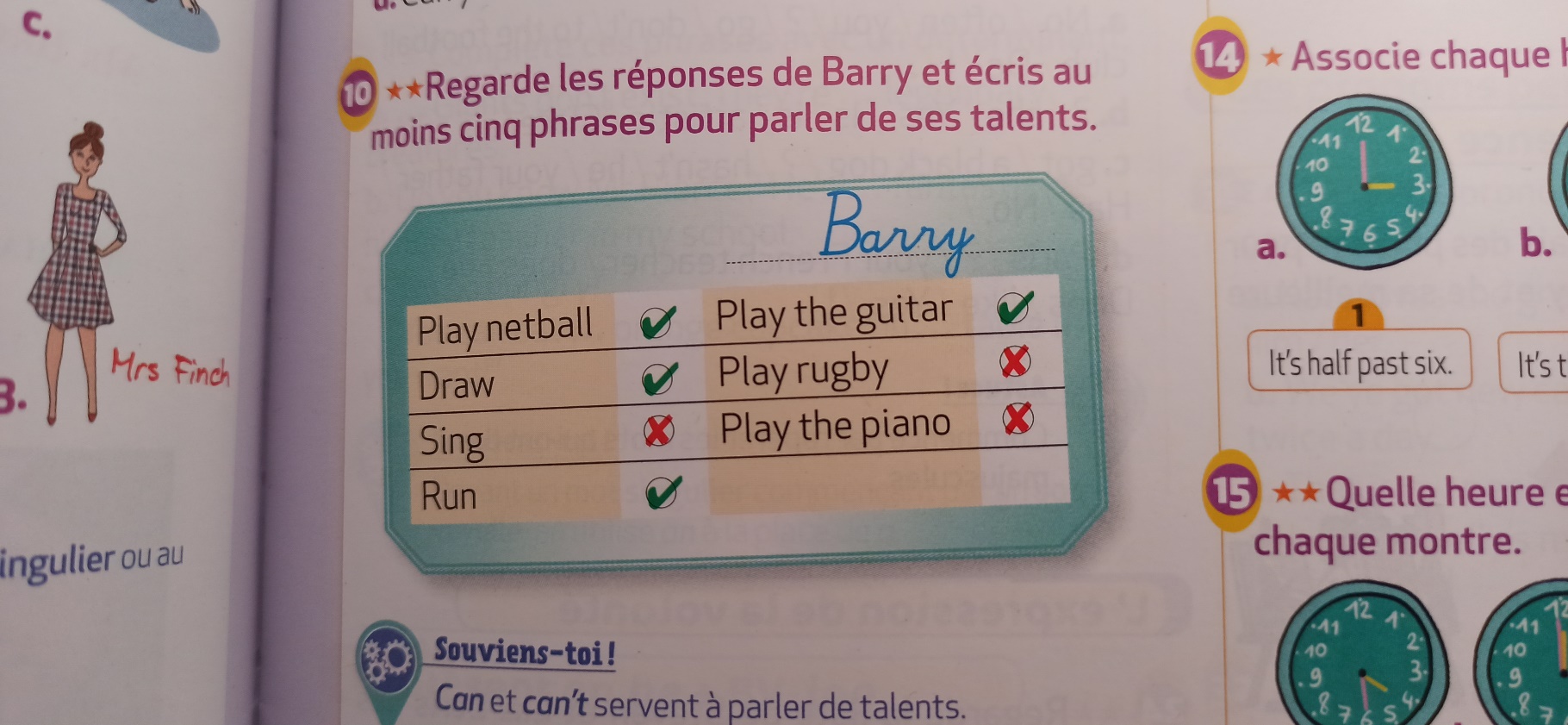 ____________________________________________________________________________________________________________________________________________________________________________________________________________________________________________________________________________________________________________________________________________________________________________________________________________________________________________________________________________________________________________________________________________________________________________________________________________________________________________Réécris ces phrases en conjuguant le verbe entre parenthèses au présent simple. (toolbox 3 p. 32)They _______________ (to go) to school by bus.I _______________ (to brush) my teeth in the morning and at night.Tom _______________ (to play) the guitar, the piano and the violin! He _______________ (to be) really musical!My sister _______________ (to watch) television a lot! Choisis le déterminant qui convient. (toolbox 2 p. 46)Look at the / Ø black cat! It’s so cute! It’s got a / an white ear.In my favourite story, the / a famous Prince Harper kills the / Ø dragon.Have you got a / Ø bus ticket for me, please?There’s an / Ø apple on the table. There are the / Ø cherries too. Complète ces phrases en conjuguant les verbes au prétérit simple. (toolbox 4 p. 60)Harry _______________ (to go) home at midnight! He’s very tired today.My books _______________ (to be) in my room yesterday, but I can’t find them now.I _______________ (to collect) stamps when I _______________ (to be) young.My ancestor _______________ (to become) an American citizen in 1907.The pupils _______________ (to work) very hard for the test. 